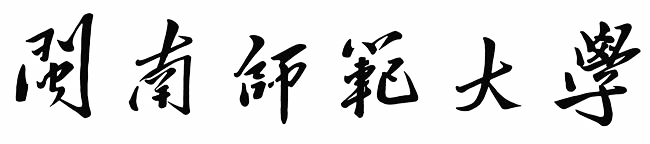 电动车（摩托车）校内通行申请表（编号：     ）所在单位：1，本表适用：我校正式在册在编教职员工、合同工、离退休人员、外聘教师、校内从业人员、在校学生、校内小区人员名下电动车（摩托车）。2，离退休人员“所在单位审核意见”一栏由离退休干部管理处审核。3，校内小区人员“所在单位审核意见”一栏由小区居委会审核。姓    名性     别性     别性     别联系电话教师工号 | 学号教师工号 | 学号教师工号 | 学号身份证号车辆分类（请于内打√）在编教职工车辆                 合同工车辆外聘教师车辆                   校内从业人员在读学生                       校内小区人员   离退休人员车辆 （原所在单位：                           ） 在编教职工车辆                 合同工车辆外聘教师车辆                   校内从业人员在读学生                       校内小区人员   离退休人员车辆 （原所在单位：                           ） 在编教职工车辆                 合同工车辆外聘教师车辆                   校内从业人员在读学生                       校内小区人员   离退休人员车辆 （原所在单位：                           ） 在编教职工车辆                 合同工车辆外聘教师车辆                   校内从业人员在读学生                       校内小区人员   离退休人员车辆 （原所在单位：                           ） 在编教职工车辆                 合同工车辆外聘教师车辆                   校内从业人员在读学生                       校内小区人员   离退休人员车辆 （原所在单位：                           ） 车辆品牌是否本人名下车辆         （填是或否）是否本人名下车辆         （填是或否）是否本人名下车辆         （填是或否）车牌号码颜   色颜   色颜   色申请协议本人申办电动车（摩托车）进出闽南师范大学校园通行卡，车辆及车内物品安全由本人自行负责。本人承诺自觉遵守闽南师范大学有关校园交通管理与车辆停放等相关规定，服从管理和指挥，自觉遵守停放秩序。申请人签名：                          年    月    日本人申办电动车（摩托车）进出闽南师范大学校园通行卡，车辆及车内物品安全由本人自行负责。本人承诺自觉遵守闽南师范大学有关校园交通管理与车辆停放等相关规定，服从管理和指挥，自觉遵守停放秩序。申请人签名：                          年    月    日本人申办电动车（摩托车）进出闽南师范大学校园通行卡，车辆及车内物品安全由本人自行负责。本人承诺自觉遵守闽南师范大学有关校园交通管理与车辆停放等相关规定，服从管理和指挥，自觉遵守停放秩序。申请人签名：                          年    月    日本人申办电动车（摩托车）进出闽南师范大学校园通行卡，车辆及车内物品安全由本人自行负责。本人承诺自觉遵守闽南师范大学有关校园交通管理与车辆停放等相关规定，服从管理和指挥，自觉遵守停放秩序。申请人签名：                          年    月    日本人申办电动车（摩托车）进出闽南师范大学校园通行卡，车辆及车内物品安全由本人自行负责。本人承诺自觉遵守闽南师范大学有关校园交通管理与车辆停放等相关规定，服从管理和指挥，自觉遵守停放秩序。申请人签名：                          年    月    日所在单位审核意见经审核，申请人为我单位                        ，符合电动车（摩托车）办理条件。                                          单位名称（公章）                    负责人签字：年     月    日经审核，申请人为我单位                        ，符合电动车（摩托车）办理条件。                                          单位名称（公章）                    负责人签字：年     月    日经审核，申请人为我单位                        ，符合电动车（摩托车）办理条件。                                          单位名称（公章）                    负责人签字：年     月    日经审核，申请人为我单位                        ，符合电动车（摩托车）办理条件。                                          单位名称（公章）                    负责人签字：年     月    日经审核，申请人为我单位                        ，符合电动车（摩托车）办理条件。                                          单位名称（公章）                    负责人签字：年     月    日初 审意 见经审验同意办理。经办人签名：                              年  月  日  经审验同意办理。经办人签名：                              年  月  日  复 核确 认经复核，符合条件。 经办人签名：  年  月  日经复核，符合条件。 经办人签名：  年  月  日